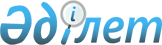 2020-2022 жылдарға арналған Тарбағатай ауданы Тұғыл ауылдық округінің бюджеті туралы
					
			Күшін жойған
			
			
		
					Шығыс Қазақстан облысы Тарбағатай аудандық мәслихатының 2020 жылғы 13 қаңтардағы № 51-7 шешімі. Шығыс Қазақстан облысының Әділет департаментінде 2020 жылғы 21 қаңтарда № 6659 болып тіркелді. Күші жойылды - Шығыс Қазақстан облысы Тарбағатай аудандық мәслихатының 2020 жылғы 30 желтоқсандағы № 67-17 шешімімен
      Ескерту. Күші жойылды - Шығыс Қазақстан облысы Тарбағатай аудандық мәслихатының 30.12.2020 № 67-17 шешімімен (01.01.2021 бастап қолданысқа енгізіледі).

      ЗҚАИ-ның ескертпесі.

      Құжаттың мәтінінде түпнұсқаның пунктуациясы мен орфографиясы сақталған.
      Қазақстан Республикасының 2008 жылғы 4 желтоқсандағы Бюджет Кодексінің 9-1 және 75 баптарының 2 тармақтарына, Қазақстан Республикасының 2001 жылғы 23 қаңтардағы "Қазақстан Республикасындағы жергілікті мемлекеттік басқару және өзін-өзі басқару туралы" Заңының 6 бабының 1 тармағының 1) тармақшасына, Тарбағатай аудандық мәслихатының "2020-2022 жылдарға арналған Тарбағатай ауданының бюджеті туралы" 2019 жылғы 24 желтоқсандағы № 50-2 шешіміне (нормативтік құқықтық актілерді мемлекеттік тіркеу Тізілімінде 6476 нөмірімен тіркелді) сәйкес Тарбағатай аудандық мәслихаты ШЕШІМ ҚАБЫЛДАДЫ:
      1. 2020-2022 жылдарға арналған Тарбағатай ауданы Тұғыл ауылдық округінің бюджеті тиісінше 1, 2 және 3 қосымшаларға сәйкес, оның ішінде 2020 жылға келесі көлемдерде бекітілсін:
      1) кірістер – 63 271,5 мың теңге, соның ішінде:
      салықтық түсімдер – 16 244,0 мың теңге;
      салықтық емес түсімдер – 204,0 мың теңге;
      негізгі капиталды сатудан түсетін түсімдер – 0,0 мың теңге;
      трансферттер түсімі – 46 823,5 мың теңге;
      2) шығындар – 71 873,9 мың теңге;
      3) таза бюджеттік кредиттеу – 0,0 мың теңге, соның ішінде:
      бюджеттік кредиттер – 0,0 мың теңге;
      бюджеттік кредиттерді өтеу – 0,0 мың теңге;
      4) қаржы активтерімен операциялар бойынша сальдо – 0,0 мың теңге;
      қаржы активтерін сатып алу – 0,0 мың теңге;
      мемлекеттiң қаржы активтерiн сатудан түсетiн түсiмдер – 0,0 мың теңге;
      5) бюджет тапшылығы (профициті) – - 8 602,4 мың теңге;
      6) бюджет тапшылығын қаржыландыру (профицитті пайдалану) – 8 602,4 мың теңге.
      қарыздар түсімі – 0,0 мың теңге;
      қарыздарды өтеу – 0,0 мың теңге;
      бюджет қаражатының пайдаланылатын қалдықтары – 8 602,4 мың теңге.
      Ескерту. 1-тармақ жаңа редакцияда - Шығыс Қазақстан облысы Тарбағатай аудандық мәслихатының 03.12.2020 № 65-3 шешімімен (01.01.2020 бастап қолданысқа енгізіледі).


      2. 2020 жылға арналған Тарбағатай ауданы Тұғыл ауылдық округ бюджетіне аудандық бюджеттен берілетін субвенция көлемі 16 740,0 мың теңге сомасында белгіленгені ескерілсін.
      3. 2020 жылға арналған Тарбағатай ауданы Тұғыл ауылдық округ бюджетіне аудандық бюджеттен – 30 083,5 мың теңге көлемінде нысаналы трансферттер көзделгені ескерілсін.
      Ескерту. 3-тармақ жаңа редакцияда - Шығыс Қазақстан облысы Тарбағатай аудандық мәслихатының 03.12.2020 № 65-3 шешімімен (01.01.2020 бастап қолданысқа енгізіледі).


      4. Тарбағатай аудандық мәслихатының кейбір шешімдерінің күші жойылды деп 4 қосымшасына сәйкес танылсын.
      4-1. 8 602,4 мың теңге бюджет қаражатының пайдаланатын қалдықтары осы шешімнің 5 – қосымшасына сәйкес бөлінсін.
      Ескерту. Шешім 4-1-тармақпен толықтырылды - Шығыс Қазақстан облысы Тарбағатай аудандық мәслихатының 07.04.2020 № 53-17 шешімімен (01.01.2020 бастап қолданысқа енгізіледі).


      5. Осы шешім 2020 жылғы 1 қаңтардан бастап қолданысқа енгізіледі. 2020 жылға арналған Тұғыл ауылдық округінің бюджеті
      Ескерту. 1-қосымша жаңа редакцияда - Шығыс Қазақстан облысы Тарбағатай аудандық мәслихатының 03.12.2020 № 65-3 шешімімен (01.01.2020 бастап қолданысқа енгізіледі). 2021 жылға арналған Тұғыл ауылдық округінің бюджеті 2022 жылға арналған Тұғыл ауылдық округінің бюджеті
      Тарбағатай аудандық мәслихатының 2018 жылғы 3 қаңтардағы № 33-8 "2019-2021 жылдарға арналған Тарбағатай ауданы Тұғыл ауылдық округінің бюджеті туралы" шешімі (Нормативтік құқықтық актілерді мемлекеттік тіркеу Тізілімінде 5-16-184 нөмірімен тіркелген, Қазақстан Республикасы нормативтік құқықтық актілерінің электрондық түрдегі эталондық бақылау банкінде 2019 жылғы 01 ақпанда жарияланған),
      Тарбағатай аудандық мәслихатының 2018 жылғы 3 қаңтардағы № 33-8 "2019-2021 жылдарға арналған Тарбағатай ауданы Тұғыл ауылдық округінің бюджеті туралы" шешіміне өзгерістер мен толықтырулар енгізу туралы" Тарбағатай аудандық мәслихатының 2019 жылғы 28 наурыздағы № 36-8 шешімі (Нормативтік құқықтық актілерді мемлекеттік тіркеу Тізілімінде 5815 нөмірімен тіркелген, Қазақстан Республикасы нормативтік құқықтық актілерінің электрондық түрдегі эталондық бақылау банкінде 2019 жылғы 09 сәуірде жарияланған),
      Тарбағатай аудандық мәслихатының 2018 жылғы 3 қаңтардағы № 33-8 "2019-2021 жылдарға арналған Тарбағатай ауданы Тұғыл ауылдық округінің бюджеті туралы" шешіміне өзгерістер енгізу туралы" Тарбағатай аудандық мәслихатының 2019 жылғы 12 маусымдағы № 43-2 шешімі (Нормативтік құқықтық актілерді мемлекеттік тіркеу Тізілімінде 6090 нөмірімен тіркелген, Қазақстан Республикасы нормативтік құқықтық актілерінің электрондық түрдегі эталондық бақылау банкінде 2019 жылғы 05 қыркүйекте жарияланған),
      Тарбағатай аудандық мәслихатының 2018 жылғы 3 қаңтардағы № 33-8 "2019-2021 жылдарға арналған Тарбағатай ауданы Тұғыл ауылдық округінің бюджеті туралы" шешіміне өзгерістер енгізу туралы" Тарбағатай аудандық мәслихатының 2019 жылғы 17 қазанындағы № 47-9 шешімі (Нормативтік құқықтық актілерді мемлекеттік тіркеу Тізілімінде 6249 нөмірімен тіркелген, Қазақстан Республикасы нормативтік құқықтық актілерінің электрондық түрдегі эталондық бақылау банкінде 2019 жылғы 12 қарашада жарияланған),
      Тарбағатай аудандық мәслихатының 2018 жылғы 3 қаңтардағы № 33-8 "2019-2021 жылдарға арналған Тарбағатай ауданы Тұғыл ауылдық округінің бюджеті туралы" шешіміне өзгерістер енгізу туралы" Тарбағатай аудандық мәслихатының 2019 жылғы 4 желтоқсандағы № 49-9 шешімі (Нормативтік құқықтық актілерді мемлекеттік тіркеу Тізілімінде 6395 нөмірімен тіркелген, Қазақстан Республикасы нормативтік құқықтық актілерінің электрондық түрдегі эталондық бақылау банкінде 2019 жылғы 30 желтоқсанда жарияланған). Бюджет қаражаты бос қалдықтарының пайдалануы
      Ескерту. Шешім 5-қосымшамен толықтырылды - Шығыс Қазақстан облысы Тарбағатай аудандық мәслихатының 07.04.2020 № 53-17 шешімімен (01.01.2020 бастап қолданысқа енгізіледі).
					© 2012. Қазақстан Республикасы Әділет министрлігінің «Қазақстан Республикасының Заңнама және құқықтық ақпарат институты» ШЖҚ РМК
				
      Сессия төрағасы 

Т. Қалимажан

      Аудандық мәслихат хатшысы 

С. Жакаев
Тарбағатай аудандық 
мәслихатының 
2020 жылғы 13 қаңтардағы 
№ 51-7 шешіміне 
1 қосымша
Санаты
Санаты
Санаты
Санаты
Сомасы (мың теңге)
Сыныбы
Сыныбы
Сыныбы
Сомасы (мың теңге)
Кіші сыныбы
Кіші сыныбы
Сомасы (мың теңге)
Атауы
Сомасы (мың теңге)
1) КІРІСТЕР:
63 271,5
1
Салықтық түсімдер
16 244,0
1
01
Табыс салығы
2 694,0
1
01
2
Жеке табыс салығы
2 694,0
1
04
Меншiкке салынатын салықтар
13 550,0
1
04
1
Мүлiкке салынатын салықтар
745,0
1
04
3
Жер салығы
906,0
1
04
4
Көлiк құралдарына салынатын салық
11 899,0
2
Салықтық емес түсiмдер
204,0
2
01
Мемлекеттік меншіктен түсетін кірістер
204,0
2
01
5
Мемлекет меншігіндегі мүлікті жалға беруден түсетін кірістер
204,0
3
Негізгі капиталды сатудан түсетін түсімдер
0,0
4
Трансферттер түсімі
46 823,5
4
02
Мемлекеттiк басқарудың жоғары тұрған органдарынан түсетiн трансферттер
46 823,5
4
02
3
Аудандардың (облыстық маңызы бар қаланың) бюджетінен трансферттер
46 823,5
Функционалдық топ
Функционалдық топ
Функционалдық топ
Функционалдық топ
Функционалдық топ
Сомасы (мың теңге)
Кіші функция
Кіші функция
Кіші функция
Кіші функция
Сомасы (мың теңге)
Бюджеттік бағдарламалардың әкімшісі
Бюджеттік бағдарламалардың әкімшісі
Бюджеттік бағдарламалардың әкімшісі
Сомасы (мың теңге)
Бағдарлама
Бағдарлама
Сомасы (мың теңге)
Атауы
Сомасы (мың теңге)
2) ШЫҒЫНДАР;
71 873,9
01
Жалпы сипаттағы мемлекеттiк қызметтер
46 419,5
01
1
Мемлекеттiк басқарудың жалпы функцияларын орындайтын өкiлдi, атқарушы және басқа органдар
46 419,5
01
1
124
Аудандық маңызы бар қала, ауыл, кент, ауылдық округ әкімінің аппараты
46 419,5
01
1
124
001
Аудандық маңызы бар қала, ауыл, кент, ауылдық округ әкімінің қызметін қамтамасыз ету жөніндегі қызметтер
36 379,5
01
1
124
022
Мемлекеттік органның күрделі шығыстары
10 040,0
07
Тұрғын үй-коммуналдық шаруашылық
14 752,1
07
2
Коммуналдық шаруашылық
8 650,0
07
2
124
Аудандық маңызы бар қала, ауыл, кент, ауылдық округ әкімінің аппараты
8 650,0
07
2
124
014
Елді мекендерді сумен жабдықтауды ұйымдастыру
8 650,0
07
3
Елді-мекендерді көркейту
6 102,1
07
3
124
Аудандық маңызы бар қала, ауыл, кент, ауылдық округ әкімінің аппараты
6 102,1
07
3
124
008
Елді мекендердегі көшелерді жарықтандыру
4 602,1
07
3
124
009
Елді мекендердің санитариясын қамтамасыз ету
500,0
07
3
124
011
Елді мекендерді абаттандыру мен көгалдандыру
1 000,0
08
Мәдениет, спорт, туризм және ақпараттық кеңістiк
100,0
08
1
Мәдениет саласындағы қызмет
100,0
08
1
124
Аудандық маңызы бар қала, ауыл, кент, ауылдық округ әкімінің аппараты
100,0
08
1
124
006
Жергілікті деңгейде мәдени-демалыс жұмысын қолдау
100,0
12
Көлiк және коммуникация
6 602,0
12
1
Автомобиль көлiгi
6 602,0
12
1
124
Аудандық маңызы бар қала, ауыл, кент, ауылдық округ әкімінің аппараты
6 602,0
12
1
124
013
Аудандық маңызы бар қалаларда, ауылдарда, кенттерде, ауылдық округтерде автомобиль жолдарының жұмыс істеуін қамтамасыз ету
6 602,0
15
Трансферттер
4 000,3
15
1
Трансферттер
4 000,3
15
1
124
Аудандық маңызы бар қала, ауыл, кент, ауылдық округ әкімінің аппараты
4 000,3
15
1
124
048
Пайдаланылмаған (толық пайдаланылмаған) нысаналы трансферттерді қайтару
4 000,3
3) ТАЗА БЮДЖЕТТІК КРЕДИТТЕУ:
0,0
бюджеттік кредиттер;
0,0
5
Бюджеттік кредиттерді өтеу
0,0
4) ҚАРЖЫ АКТИВТЕРІМЕН ОПЕРАЦИЯЛАР БОЙЫНША САЛЬДО:
0,0
қаржы активтерін сатып алу;
0,0
6
Мемлекеттің қаржы активтерін сатудан түсетін түсімдер
0,0
5) БЮДЖЕТ ТАПШЫЛЫҒЫ (ПРОФИЦИТІ);
-8 602,4
6) БЮДЖЕТ ТАПШЫЛЫҒЫН ҚАРЖЫЛАНДЫРУ (ПРОФИЦИТІН ПАЙДАЛАНУ):
8 602,4
7
Қарыздар түсімі
0,0
16
Қарыздарды өтеу
0,0
8
Бюджет қаражатының пайдаланылатын қалдықтары
8 602,4
8
01
Бюджет қаражаты қалдықтары
8 602,4
8
01
1
Бюджет қаражатының бос қалдықтары
8 602,4Тарбағатай аудандық 
мәслихатының 
2020 жылғы 13 қаңтардағы 
№ 51-7 шешіміне 
2 қосымша
Санат
Санат
Санат
Санат
Сомасы (мың теңге)
Сынып 
Сынып 
Сынып 
Сомасы (мың теңге)
Кіші сынып
Кіші сынып
Сомасы (мың теңге)
Атауы
Сомасы (мың теңге)
1. КІРІСТЕР
41 334,0
1
Салықтық түсімдер
22 331,0
1
Табыс салығы
7 834,0
2
Жеке табыс салығы
7 834,0
4
Меншікке салынатын салықтар 
14 497,0
1
Мүлiкке салынатын салықтар
797,0
3
Жер салығы
969,0
4
Көлік құралдарына салынатын салық
12 731,0
2
Салықтық емес түсімдер
218,0
1
Мемлекеттік меншіктен түсетін кірістер
218,0
5
Мемлекет меншігіндегі мүлікті жалға беруден түсетін кірістер
218,0
4
Трансферттер түсімі 
18 785,0
2
Мемлекеттік басқарудың жоғары тұрған органдарынан түсетін трансферттер
18 785,0
3
Аудандардың (облыстық маңызы бар қаланың) бюджетінен трансферттер
18 785,0
Функционалдық топ
Функционалдық топ
Функционалдық топ
Функционалдық топ
Функционалдық топ
Сомасы (мың теңге)
Функционалдық кіші топ
Функционалдық кіші топ
Функционалдық кіші топ
Функционалдық кіші топ
Сомасы (мың теңге)
Бюджеттік бағдарламалардың әкімшісі
Бюджеттік бағдарламалардың әкімшісі
Бюджеттік бағдарламалардың әкімшісі
Сомасы (мың теңге)
Бағдарлама
Бағдарлама
Сомасы (мың теңге)
Шығындар атауы
Сомасы (мың теңге)
II. ШЫҒЫНДАР
41 334,0
1
Жалпы сипаттағы мемлекетік қызметтер
37 590,0
1
Мемлекеттiк басқарудың жалпы функцияларын орындайтын өкiлдi, атқарушы және басқа органдар
37 590,0
124
Аудандық маңызы бар қала, ауыл, кент, ауылдық округ әкімінің аппараты
37 590,0
001
Аудандық маңызы бар қала, ауыл, кент, ауылдық округ әкімінің қызметін қамтамасыз ету жөніндегі қызметтер
37 440,0
022
Мемлекеттік органның күрделі шығыстары
150,0
7
Тұрғын-үй-коммуналдық шаруашылық
500,0
3
Елді-мекендерді көркейту
500,0
124
Аудандық маңызы бар қала, ауыл, кент, ауылдық округ әкімінің аппараты
500,0
009
Елді мекендердің санитариясын қамтамасыз ету
500,0
8
Мәдениет, спорт, туризм және ақпараттық кеңістiк
100,0
1
Мәдениет саласындағы қызмет
100,0
124
Аудандық маңызы бар қала, ауыл, кент, ауылдық округ әкімінің аппараты
100,0
006
Жергілікті деңгейде мәдени-демалыс жұмысын қолдау
100,0
12
Көлiк және коммуникация
3 144,0
1
Автомобиль көлiгi
3 144,0
124
Аудандық маңызы бар қала, ауыл, кент, ауылдық округ әкімінің аппараты
3 144,0
013
Аудандық маңызы бар қалаларда, ауылдарда, кенттерде, ауылдық округтерде автомобиль жолдарының жұмыс істеуін қамтамасыз ету
3 144,0
III.Таза бюджеттік кредиттеу
0,0
Бюджеттік кредиттер
0,0
Бюджеттік кредиттерді өтеу
0,0
IV.Қаржы активтерімен операциялар бойынша сальдо
0,0
Қаржы активтерін сатып алу
0,0
Мемлекеттің қаржы активтерін сатудан түсетін түсімдер
0,0
V.Бюджет тапшылығы (профициті)
0,0
VI.Бюджет тапшылығын қаржыландыру (профицитті пайдалану)
0,0Тарбағатай аудандық 
мәслихатының 
2020 жылғы 13 қаңтардағы 
№ 51-7 шешіміне 3 қосымша
Санат
Санат
Санат
Санат
Сомасы (мың теңге)
Сынып 
Сынып 
Сынып 
Сомасы (мың теңге)
Кіші сынып
Кіші сынып
Сомасы (мың теңге)
Атауы
Сомасы (мың теңге)
1. КІРІСТЕР
42 457,0
1
Салықтық түсімдер
23 580,0
1
Табыс салығы
8 069,0
2
Жеке табыс салығы
8 069,0
4
Меншікке салынатын салықтар 
15 511,0
1
Мүлiкке салынатын салықтар
852,0
3
Жер салығы
1 036,0
4
Көлік құралдарына салынатын салық
13 623,0
2
Салықтық емес түсімдер
233,0
1
Мемлекеттік меншіктен түсетін кірістер
233,0
5
Мемлекет меншігіндегі мүлікті жалға беруден түсетін кірістер
233,0
4
Трансферттер түсімі 
18 644,0
2
Мемлекеттік басқарудың жоғары тұрған органдарынан түсетін трансферттер
18 644,0
3
Аудандардың (облыстық маңызы бар қаланың) бюджетінен трансферттер
18 644,0
Функционалдық топ
Функционалдық топ
Функционалдық топ
Функционалдық топ
Функционалдық топ
Сомасы (мың теңге)
Функционалдық кіші топ
Функционалдық кіші топ
Функционалдық кіші топ
Функционалдық кіші топ
Сомасы (мың теңге)
Бюджеттік бағдарламалардың әкімшісі
Бюджеттік бағдарламалардың әкімшісі
Бюджеттік бағдарламалардың әкімшісі
Сомасы (мың теңге)
Бағдарлама
Бағдарлама
Сомасы (мың теңге)
Шығындар атауы
Сомасы (мың теңге)
II. ШЫҒЫНДАР
42 457,0
1
Жалпы сипаттағы мемлекетік қызметтер
38 713,0
1
Мемлекеттiк басқарудың жалпы функцияларын орындайтын өкiлдi, атқарушы және басқа органдар
38 713,0
124
Аудандық маңызы бар қала, ауыл, кент, ауылдық округ әкімінің аппараты
38 713,0
001
Аудандық маңызы бар қала, ауыл, кент, ауылдық округ әкімінің қызметін қамтамасыз ету жөніндегі қызметтер
38 563,0
022
Мемлекеттік органның күрделі шығыстары
150,0
7
Тұрғын-үй-коммуналдық шаруашылық
500,0
3
Елді-мекендерді көркейту
500,0
124
Аудандық маңызы бар қала, ауыл, кент, ауылдық округ әкімінің аппараты
500,0
009
Елді мекендердің санитариясын қамтамасыз ету
500,0
8
Мәдениет, спорт, туризм және ақпараттық кеңістiк
100,0
1
Мәдениет саласындағы қызмет
100,0
124
Аудандық маңызы бар қала, ауыл, кент, ауылдық округ әкімінің аппараты
100,0
006
Жергілікті деңгейде мәдени-демалыс жұмысын қолдау
100,0
12
Көлiк және коммуникация
3 144,0
1
Автомобиль көлiгi
3 144,0
124
Аудандық маңызы бар қала, ауыл, кент, ауылдық округ әкімінің аппараты
3 144,0
013
Аудандық маңызы бар қалаларда, ауылдарда, кенттерде, ауылдық округтерде автомобиль жолдарының жұмыс істеуін қамтамасыз ету
3 144,0
III.Таза бюджеттік кредиттеу
0,0
Бюджеттік кредиттер
0,0
Бюджеттік кредиттерді өтеу
0,0
IV.Қаржы активтерімен операциялар бойынша сальдо
0,0
Қаржы активтерін сатып алу
0,0
Мемлекеттің қаржы активтерін сатудан түсетін түсімдер
0,0
V.Бюджет тапшылығы (профициті)
0,0
VI.Бюджет тапшылығын қаржыландыру (профицитті пайдалану)
0,0Тарбағатай аудандық 
мәслихатының 
2020 жылғы 13 қаңтардағы 
№ 51-7 шешіміне 4 қосымшаТарбағатай аудандық 
мәслихатының 
2020 жылғы 13 қантардағы 
№ 51-7 шешiмге 5-қосымша
Функционалдық топ
Функционалдық топ
Функционалдық топ
Функционалдық топ
Функционалдық топ
Сомасы (мың теңге)
Функционалдық кіші топ
Функционалдық кіші топ
Функционалдық кіші топ
Функционалдық кіші топ
Сомасы (мың теңге)
Бюджеттік бағдарламалардың әкімшісі
Бюджеттік бағдарламалардың әкімшісі
Бюджеттік бағдарламалардың әкімшісі
Сомасы (мың теңге)
Бағдарлама
Бағдарлама
Сомасы (мың теңге)
Шығындар атауы
Сомасы (мың теңге)
II. ШЫҒЫНДАР
8 602,1
07
Тұрғын-үй-коммуналдық шаруашылық
4 602,1
3
Елді-мекендерді көркейту
4 602,1
124
Аудандық маңызы бар қала, ауыл, кент, ауылдық округ әкімінің аппараты
4 602,1
008
Елді мекендердегі көшелерді жарықтандыру
4 602,1
15
Трансферттер
4 000,3
1
Трансферттер
4 000,3
124
Аудандық маңызы бар қала, ауыл, кент, ауылдық округ әкімінің аппараты
4 000,3
048
Пайдаланылмаған (толық пайдаланылмаған) нысаналы трансферттерді қайтару
4 000,3